АДМИНИСТРАЦИЯ ГОРОДА ИШИМАПОСТАНОВЛЕНИЕ28 декабря 2017 г.                                                                                       № 1263В целях сокращения срока технологического присоединения к инженерным сетям и создания комфортных условий для участников отношений технологического присоединения путем предоставления возможности оформления комплекса соответствующих прав на землю, земельный участок или его часть, необходимых для размещения инженерных коммуникаций на территории города Ишима:Утвердить Порядок работы структурных подразделений администрации города Ишима при оформлении прав на землю, земельный участок или часть земельного участка, необходимых для размещения инженерных коммуникаций при осуществлении технологического присоединения к инженерным сетям (далее – Порядок) согласно приложению к настоящему постановлению.Настоящее постановление вступает в силу  с 01.01.2018.Со дня принятия настоящего постановления и до 01.01.2018 действует переходный период, в течение которого осуществляется корректировка муниципальных правовых актов в соответствии с требованиями Порядка.Опубликовать настоящее постановление в сетевом издании «Официальные документы города Ишима» (www: ishimdoc.ru) и разместить на официальном сайте муниципального образования городской округ город Ишим.Контроль за исполнением настоящего постановления возложить на заместителя Главы города по имуществу.Глава города                                                                                         Ф.Б. ШишкинПОРЯДОК работы структурных подразделений администрации города Ишима при оформлении прав на землю, земельный участок или часть земельного участка, необходимых для размещения инженерных коммуникаций при осуществлении технологического присоединения к инженерным сетям1. Настоящий Порядок определяет действия структурных подразделений администрации города Ишима (далее Администрации) при оформлении прав на землю, земельный участок или его часть, распоряжение которыми осуществляет Администрация, необходимых для начала работ по размещению на такой земле, земельном участке или его части инженерных коммуникаций, осуществляемому в процессе технологического присоединения к существующим инженерным сетям.2. В целях настоящего Порядка под инженерными коммуникациями понимаются:1) линии электропередачи классом напряжения до 35 кВ, а также связанные с ними трансформаторные подстанции, распределительные пункты и иное предназначенное для осуществления передачи электрической энергии оборудование, для размещения которых не требуется разрешения на строительство;2) водопроводы внутренним диаметром до 500 миллиметров включительно, самотечные сети (коллекторы) канализации внутренним диаметром до 500 миллиметров включительно, напорные сети канализации внутренним диаметром до 500 миллиметров включительно, дождевая (ливневая) канализация вне зависимости от диаметра сети, для размещения которых не требуется разрешения на строительство;3)  подземные, наземные, надземные газопроводы с рабочим давлением до 1,2 мегапаскаля включительно, сооружения и газорегулирующее оборудование на указанных газопроводах, а также средства электрохимической защиты от коррозии таких газопроводов, для размещения которых не требуется разрешения на строительство;4) тепловые сети, предназначенные для транспортировки водяного пара или горячей воды с внутренним диаметром до 500 миллиметров включительно, для размещения которых не требуется разрешения на строительство.3. Под правами на землю, земельный участок или часть земельного участка, необходимыми для размещения на таких землях, земельных участках или части земельного участка инженерных коммуникаций, в настоящем Порядке понимаются:1) разрешение на использование земель или земельного участка (далее также - разрешение);2) сервитут в отношении земельного участка (далее также - сервитут);3) сервитут в отношении земельных участков в границах полос отвода автомобильных дорог (далее - сервитут в полосе отвода автодороги).В целях настоящего Порядка установление сервитута в полосе отвода автодороги включает в себя получение согласия в письменной форме владельца автомобильной дороги на планируемое размещение инженерных коммуникаций в границах полосы отвода автомобильной дороги, заключение договора на прокладку этих инженерных коммуникаций и принятие решения уполномоченного органа об установлении сервитута.4. Основанием для начала работы по оформлению прав, указанных в пункте 3 настоящего Порядка, является заявление о необходимости получения соответствующих прав на землю, земельный участок или его часть (далее - заявление), которое подается по принципу «одного окна» в Администрацию, согласно приложению к настоящему Порядку.Заявление и прилагаемые к нему документы предоставляются в Администрацию в форме электронных документов посредством направления на адрес электронной почты Администрации: uprav@adm.ishim.ru.Заявление должно быть подписано усиленной квалифицированной электронной подписью лица, которое указано в тексте как лицо, его подписавшее.Доверенность, выданная организацией-заявителем, удостоверяется усиленной квалифицированной электронной подписью правомочного должностного лица организации-заявителя, подписавшего соответствующую доверенность.Документы, прилагаемые к заявлению, удостоверяются усиленной квалифицированной электронной подписью заявителя.Средства электронной подписи, применяемые при подаче заявления и прилагаемых к заявлению электронных документов (электронных образов документов), должны быть сертифицированы в соответствии с законодательством Российской Федерации.Предоставление заявления и прилагаемых к нему документов на бумажных носителях возможно только в случае технической неисправности сервиса электронной почты администрации МО.5. Заявителями являются:- территориальные сетевые организации, определенные в соответствии с Федеральным законом от 26.03.2003 № 35-ФЗ «Об электроэнергетике»;- организации, осуществляющие холодное водоснабжение и (или) водоотведение, организации, осуществляющие горячее водоснабжение, определенные в соответствии с Федеральным законом от 07.12.2011 № 416-ФЗ «О водоснабжении и водоотведении»;- газораспределительные организации, определенные в соответствии с Постановлением Правительства Российской Федерации от 17.05.2002 № 317 «Об утверждении Правил пользования газом и предоставления услуг по газоснабжению в Российской Федерации»;- теплоснабжающие и теплосетевые организации, определенные в соответствии с Федеральным законом от 27.07.2010 № 190-ФЗ «О теплоснабжении».За оформлением прав на землю, земельный участок или его часть обращается лицо, уполномоченное выступать от имени такой организации (далее также - заявитель).Заявители могут обратиться за предоставлением любого из предусмотренных пунктом 3 настоящего Порядка видов прав на землю, земельный участок или его часть.6. В соответствии с действующим законодательством для оформления соответствующих прав на землю, земельный участок или его часть в обязательном порядке заявитель представляет следующие документы:- заявление по форме, согласно приложению к настоящему Порядку;- документ, удостоверяющий полномочия заявителя;- схема границ предполагаемых к использованию земель или части земельного участка на кадастровом плане территории с указанием координат характерных точек границ территории (в системе координат, применяемой при ведении государственного кадастра недвижимости) - представляется в случае необходимости получения разрешение на использование земель или земельного участка;- схема планируемых границ сервитута на кадастровом плане территории в случае, предусмотренном пунктом 4 статьи 39.25 Земельного кодекса Российской Федерации - представляется в случае необходимости заключения соглашения об установлении сервитута;- технический план участка с указанием существующих объектов и инженерных коммуникаций и нанесением на него планируемого объекта с привязкой к автомобильной дороге и ее полосе отвода, а также с обозначением планируемых границ сферы действия публичного сервитута в масштабе, применяемом к документам при установлении сервитута в соответствии с приказом Минтранса России от 17.10.2012 № 373 «Об утверждении Порядка подачи и рассмотрения заявления об установлении публичного сервитута в отношении земельных участков в границах полос отвода автомобильных дорог (за исключением частных автомобильных дорог) в целях прокладки, переноса, переустройства инженерных коммуникаций и их эксплуатации, а также требований к составу документов, прилагаемых к заявлению об установлении такого публичного сервитута, и требований к содержанию решения об установлении такого публичного сервитута» - представляется в случае необходимости согласования планируемого размещения инженерных коммуникаций в полосе отвода автомобильной дороги, заключения договора на прокладку этих инженерных коммуникаций и установления сервитута в полосе отвода автодороги.7. Документы, запрашиваемые Администрацией в рамках межведомственного взаимодействия в органах государственной власти, органах местного самоуправления либо подведомственных государственным органам или органам местного самоуправления организациях в целях оформления соответствующих прав на землю, земельный участок или его часть:выписка из Единого государственного реестра недвижимости;выписка из Единого государственного реестра юридических лиц;документы (сведения), подтверждающие, что для размещения объектов, указанных в пункте 2 настоящего Порядка, не требуется разрешение на строительство.В случае представления документов, указанных в настоящем пункте, заявителем по собственной инициативе, межведомственное взаимодействие не осуществляется.8. Структурным подразделением Администрации, уполномоченным на осуществление действий, направленных на рассмотрение заявления, является департамент имущественных отношений и земельных ресурсов администрации города Ишима (далее Департамент). Информационно-документационное обеспечение предоставления муниципальной услуги осуществляется муниципальным казенным учреждением «Управление имуществом и земельными ресурсами г. Ишима» далее -Учреждение).9. Заявление регистрируется в порядке, установленном инструкцией делопроизводства Администрации (далее – регистрация заявления).10. Оформление прав, испрашиваемых в заявлении, либо направление отказа в их предоставлении осуществляется в срок не превышающий 10 рабочих дней со дня регистрации заявления.11. После регистрации заявление и прилагаемые к нему документы в электронном виде незамедлительно направляются в Департамент и Учреждение.Если в заявлении указана необходимость предоставления прав на землю, земельный участок или его часть, распоряжение которыми осуществляет исполнительный орган государственной власти Тюменской области, заявление и прилагаемые к нему документы после их регистрации незамедлительно направляются в электронном виде в указанный исполнительный орган государственной власти Тюменской области. 12. В течение одного рабочего дня со дня регистрации заявления заявитель уведомляется о регистрации его заявления путем направления электронного сообщения на электронный адрес заявителя, указанный в заявлении, и посредством телефонной связи.13. Департамент проверяет поступившие документы на предмет их соответствия действующему законодательству.В случае выявления в ходе проверки отсутствия документов, представление которых является обязательным, либо наличия в представленных документах недостоверных или неполных сведений заявителю предлагается устранить выявленный недостаток.Под недостоверными сведениями понимается наличие в представленных документах неточностей, искажений, а также сведений, не соответствующих действительности.Под неполными сведениями понимается предоставление документов, содержащих не все сведения, необходимые для оформления испрашиваемого права на землю, земельный участок или его часть.Уведомление заявителя о необходимости устранения недостатка в документах направляется посредством электронного сообщения на адрес электронной почты заявителя не позднее чем через 3 рабочих дня со дня регистрации заявления. Одновременно осуществляется уведомление заявителя посредством телефонной связи.Не устранение указанных недостатков заявителем в течение 3 рабочих дней со дня получения уведомления, является основанием для отказа в рассмотрении заявления, о чем Департамент уведомляет заявителя посредством направления на адрес электронной почты заявителя уведомления об отказе с указанием причины отказа.После устранения причины отказа заявитель вправе повторно обратиться в Администрацию с заявлением.14. В целях установления сервитута в отношении земельных участков, предоставленных в аренду или безвозмездное пользование на срок менее чем один год, Департамент осуществляет действия, предусмотренные статьей 39.26 Земельного кодекса Российской Федерации, с учетом положений настоящего Порядка.15. В целях установления сервитута в отношении земельных участков, предоставленных в постоянное (бессрочное) пользование или в аренду муниципальным унитарным предприятиям, муниципальным учреждениям города Ишима, Департамент осуществляет действия в соответствии с Постановлением Администрации города Ишима от 31.08.2015 № 713 «Об утверждении административного регламента предоставления муниципальной услуги "Рассмотрение заявлений и заключение соглашений об установлении сервитута», направленные на заключение соглашения о сервитуте, включая согласование заключения соглашения об установлении сервитута, обеспечение подписания соглашения об установлении сервитута муниципальным предприятием или муниципальным учреждением города Ишима и заявителем.16. В целях установления сервитута в полосе отвода автодороги Департамент осуществляет действия в соответствии с Федеральным законом от 08.11.2007 №257-ФЗ «Об автомобильных дорогах и о дорожной деятельности в Российской Федерации и о внесении изменений в отдельные законодательные акты Российской Федерации», направленные на выдачу заявителю согласия на планируемое размещение инженерных коммуникаций в границах полосы отвода автомобильной дороги местного значения и заключение договора на прокладку этих инженерных коммуникаций.После подписания договора с заявителем Учреждение обеспечивает направление полученных от заявителя документов, необходимых в соответствии с приказом Минтранса России от 17.10.2012 № 373 «Об утверждении Порядка подачи и рассмотрения заявления об установлении публичного сервитута в отношении земельных участков в границах полос отвода автомобильных дорог (за исключением частных автомобильных дорог) в целях прокладки, переноса, переустройства инженерных коммуникаций и их эксплуатации, а также требований к составу документов, прилагаемых к заявлению об установлении такого публичного сервитута, и требований к содержанию решения об установлении такого публичного сервитута» (далее -  приказ Минтранса России от 17.10.2012 № 373), в Департамент в целях принятия решения об установлении сервитута в полосе отвода автодороги. В целях установления сервитута в полосе отвода автодороги Департамент осуществляет действия, предусмотренные приказом Минтранса России от 17.10.2012 № 373, с учетом положений настоящего Порядка.17. В целях выдачи разрешения на использование земель или земельного участка Департамент осуществляет действия в порядке, установленном Административным регламентом предоставления муниципальной услуги по рассмотрению заявлений и принятию решений о выдаче разрешений на использование земель или земельного участка, утвержденным Постановлением Администрации города Ишима от 18.04.2016 № 417 «Об утверждении административного регламента предоставления муниципальной услуги «Рассмотрение заявлений и принятие решений о выдаче разрешения на использование земель или земельного участка для размещения объектов, виды которых устанавливаются Правительством Российской Федерации».18. Результат рассмотрения заявления направляется заявителю Департаментом. Результат рассмотрения заявления направляется в электронном виде на адрес электронной почты заявителя либо по желанию заявителя выдается заявителю непосредственно при личном обращении или направляются по почте заказным письмом с уведомлением о вручении.19.  В случае необходимости сноса зеленых насаждений при производстве земляных работ в процессе технологического присоединения к инженерным сетям Департамент осуществляет действия, направленные на предоставление разрешения на снос зеленых насаждений, предусмотренные Постановлением Администрации города Ишима от 15.05.2017 № 427  «О создании комиссии по обследованию зеленых насаждений в городе Ишиме» (вместе с «Положением о комиссии по обследованию зеленых насаждений в городе Ишиме»).20.  В целях контроля за восстановлением благоустройства, нарушенного в результате осуществления земляных работ по размещению инженерных коммуникаций в процессе технологического присоединения к инженерным сетям, Департамент осуществляет действия, предусмотренные Постановлением Администрации города Ишима от 28.04.2012 № 605 «Об утверждении административного регламента по предоставлению муниципальной услуги «Предоставление разрешения на осуществление земляных работ».Приложениек Порядку                                         В администрацию города Ишима________________________________     (регистрационный номер)                 ________________________________        (дата регистрации)ЗАЯВЛЕНИЕо необходимости оформления прав на землю,земельный участок или часть земельного участкав целях размещения инженерных коммуникаций--------------------------------<1> Указывается кадастровый номер земельного участка - в случае, если планируется использование всего земельного участка или его части.<2> Указывается форма собственности на земельный участок (часть земельного участка) или земли, в частности: государственная (Тюменской области), государственная (собственность не разграничена), муниципальная.<3> Указывается срок, не превышающий трех лет.<4> Указываются сведения об объекте, подтверждающие, что для его размещения не требуется получения разрешения на строительство.<5> Указывается за исключением случая установления сервитута в отношении всего земельного участка или случая, предусмотренного пунктом 4 статьи 39.25 Земельного кодекса Российской Федерации.<6> Заполняется по желанию заявителя.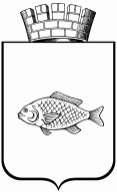 Об утверждении порядка работы структурных подразделений администрации города Ишима  при оформлении прав на землю, земельный участок или часть земельного участка, необходимых для размещения инженерных коммуникаций при осуществлении технологического присоединения к инженерным сетямПриложениек постановлениюадминистрации города Ишимаот 28 декабря 2017 года №1263СВЕДЕНИЯ О ЗАЯВИТЕЛЕСВЕДЕНИЯ О ЗАЯВИТЕЛЕСВЕДЕНИЯ О ЗАЯВИТЕЛЕСВЕДЕНИЯ О ЗАЯВИТЕЛЕСВЕДЕНИЯ О ЗАЯВИТЕЛЕСВЕДЕНИЯ О ЗАЯВИТЕЛЕСВЕДЕНИЯ О ЗАЯВИТЕЛЕ1.Полное наименование юридического лицаПолное наименование юридического лицаПолное наименование юридического лица1.ОГРНОГРНОГРН1.ИННИННИНН1.Страна регистрацииСтрана регистрацииСтрана регистрации1.Дата регистрацииДата регистрацииДата регистрации2.Место нахожденияМесто нахожденияМесто нахождения3.Почтовый адресПочтовый адресПочтовый адрес4.Телефон для связиТелефон для связиТелефон для связи5.Адрес электронной почтыАдрес электронной почтыАдрес электронной почты6.Наименование и реквизиты документа, подтверждающего полномочия представителяНаименование и реквизиты документа, подтверждающего полномочия представителяНаименование и реквизиты документа, подтверждающего полномочия представителяВ соответствии с МНПА «Об утверждении порядка работы структурных подразделений администрации МО при оформлении прав на землю, земельный участок или часть земельного участка, необходимых для размещения инженерных коммуникаций при осуществлении технологического присоединения к инженерным сетям»:В соответствии с МНПА «Об утверждении порядка работы структурных подразделений администрации МО при оформлении прав на землю, земельный участок или часть земельного участка, необходимых для размещения инженерных коммуникаций при осуществлении технологического присоединения к инженерным сетям»:В соответствии с МНПА «Об утверждении порядка работы структурных подразделений администрации МО при оформлении прав на землю, земельный участок или часть земельного участка, необходимых для размещения инженерных коммуникаций при осуществлении технологического присоединения к инженерным сетям»:В соответствии с МНПА «Об утверждении порядка работы структурных подразделений администрации МО при оформлении прав на землю, земельный участок или часть земельного участка, необходимых для размещения инженерных коммуникаций при осуществлении технологического присоединения к инженерным сетям»:В соответствии с МНПА «Об утверждении порядка работы структурных подразделений администрации МО при оформлении прав на землю, земельный участок или часть земельного участка, необходимых для размещения инженерных коммуникаций при осуществлении технологического присоединения к инженерным сетям»:В соответствии с МНПА «Об утверждении порядка работы структурных подразделений администрации МО при оформлении прав на землю, земельный участок или часть земельного участка, необходимых для размещения инженерных коммуникаций при осуществлении технологического присоединения к инженерным сетям»:В соответствии с МНПА «Об утверждении порядка работы структурных подразделений администрации МО при оформлении прав на землю, земельный участок или часть земельного участка, необходимых для размещения инженерных коммуникаций при осуществлении технологического присоединения к инженерным сетям»:Прошу выдать разрешение на использование земельПрошу выдать разрешение на использование земельПрошу выдать разрешение на использование земельПрошу выдать разрешение на использование земельПрошу выдать разрешение на использование земельПрошу выдать разрешение на использование земельПрошу выдать разрешение на использование земельного участкаПрошу выдать разрешение на использование земельного участкаПрошу выдать разрешение на использование земельного участкаПрошу выдать разрешение на использование земельного участкаПрошу выдать разрешение на использование земельного участкаПрошу выдать разрешение на использование земельного участкаПрошу выдать разрешение на использование части земельного участкаПрошу выдать разрешение на использование части земельного участкаПрошу выдать разрешение на использование части земельного участкаПрошу выдать разрешение на использование части земельного участкаПрошу выдать разрешение на использование части земельного участкаПрошу выдать разрешение на использование части земельного участка7.Вид объекта (объектов), для размещения которого (которых) испрашивается разрешениеВид объекта (объектов), для размещения которого (которых) испрашивается разрешение8.Кадастровый номер земельного участка <1>Кадастровый номер земельного участка <1>9.Форма собственности на земельный участок <2>Форма собственности на земельный участок <2>10.Срок использования земель или земельного участка (части земельного участка) <3>Срок использования земель или земельного участка (части земельного участка) <3>11.Сведения о параметрах объекта (объектов) <4>Сведения о параметрах объекта (объектов) <4>┌─┐└─┘Прошу выдать согласие на планируемое размещение инженерныхкоммуникаций и заключить договор на прокладку инженерныхкоммуникаций в полосе отвода автомобильной дороги_______________________________________________ значения.(регионального, межмуниципального, местного)Прошу выдать согласие на планируемое размещение инженерныхкоммуникаций и заключить договор на прокладку инженерныхкоммуникаций в полосе отвода автомобильной дороги_______________________________________________ значения.(регионального, межмуниципального, местного)Прошу выдать согласие на планируемое размещение инженерныхкоммуникаций и заключить договор на прокладку инженерныхкоммуникаций в полосе отвода автомобильной дороги_______________________________________________ значения.(регионального, межмуниципального, местного)Прошу выдать согласие на планируемое размещение инженерныхкоммуникаций и заключить договор на прокладку инженерныхкоммуникаций в полосе отвода автомобильной дороги_______________________________________________ значения.(регионального, межмуниципального, местного)Прошу выдать согласие на планируемое размещение инженерныхкоммуникаций и заключить договор на прокладку инженерныхкоммуникаций в полосе отвода автомобильной дороги_______________________________________________ значения.(регионального, межмуниципального, местного)Прошу выдать согласие на планируемое размещение инженерныхкоммуникаций и заключить договор на прокладку инженерныхкоммуникаций в полосе отвода автомобильной дороги_______________________________________________ значения.(регионального, межмуниципального, местного)12.Наименование автомобильной дорогиНаименование автомобильной дороги13.Кадастровый номер земельного участка (части земельного участка)Кадастровый номер земельного участка (части земельного участка)14.Форма собственности на земельный участок <2>Форма собственности на земельный участок <2>15.Адресные ориентирыАдресные ориентиры16.Вид объекта (объектов), планируемых к размещениюВид объекта (объектов), планируемых к размещению17.Сведения о параметрах объекта (объектов) <4>Сведения о параметрах объекта (объектов) <4>┌─┐└─┘Прошу заключить соглашение об установлении сервитута в отношении земельного участка (части земельного участка)Прошу заключить соглашение об установлении сервитута в отношении земельного участка (части земельного участка)Прошу заключить соглашение об установлении сервитута в отношении земельного участка (части земельного участка)Прошу заключить соглашение об установлении сервитута в отношении земельного участка (части земельного участка)Прошу заключить соглашение об установлении сервитута в отношении земельного участка (части земельного участка)Прошу заключить соглашение об установлении сервитута в отношении земельного участка (части земельного участка)18.Кадастровый номер земельного участка (учетной части земельного участка <5>)Кадастровый номер земельного участка (учетной части земельного участка <5>)19.Форма собственности на земельный участок <2>Форма собственности на земельный участок <2>20.Срок действия сервитутаСрок действия сервитута21.Вид объекта (объектов), планируемыхк размещениюВид объекта (объектов), планируемыхк размещению22.Сведения о параметрах объекта (объектов) <4>Сведения о параметрах объекта (объектов) <4>23.Способ предоставления результатов рассмотрения заявления:Способ предоставления результатов рассмотрения заявления:Способ предоставления результатов рассмотрения заявления:Способ предоставления результатов рассмотрения заявления:Способ предоставления результатов рассмотрения заявления:Способ предоставления результатов рассмотрения заявления:23.в виде бумажного документа, который заявитель получает непосредственно при личном обращениив виде бумажного документа, который заявитель получает непосредственно при личном обращениив виде бумажного документа, который заявитель получает непосредственно при личном обращениив виде бумажного документа, который заявитель получает непосредственно при личном обращениив виде бумажного документа, который заявитель получает непосредственно при личном обращении23.в виде бумажного документа, который направляется уполномоченным органом заявителю посредством почтового отправления по адресу:в виде бумажного документа, который направляется уполномоченным органом заявителю посредством почтового отправления по адресу:в виде бумажного документа, который направляется уполномоченным органом заявителю посредством почтового отправления по адресу:в виде электронного документа, который направляется уполномоченным органом заявителю посредством электронной почтыв виде электронного документа, который направляется уполномоченным органом заявителю посредством электронной почтыв виде электронного документа, который направляется уполномоченным органом заявителю посредством электронной почты24.Способ уведомления о результатерассмотрения заявленияСпособ уведомления о результатерассмотрения заявленияСпособ уведомления о результатерассмотрения заявленияСпособ уведомления о результатерассмотрения заявления25.К заявлению прилагаются следующие документы:1.2.3.4.К заявлению прилагаются следующие документы:1.2.3.4.К заявлению прилагаются следующие документы:1.2.3.4.К заявлению прилагаются следующие документы:1.2.3.4.К заявлению прилагаются следующие документы:1.2.3.4.К заявлению прилагаются следующие документы:1.2.3.4.26.Примечание <6>Примечание <6>Примечание <6>Примечание <6>Примечание <6>Примечание <6>26.26.26.26.┌─┐└─┘Заявитель подтверждает подлинность и достоверность представленных сведений и документов.Заявитель подтверждает подлинность и достоверность представленных сведений и документов.Заявитель подтверждает подлинность и достоверность представленных сведений и документов.Заявитель подтверждает подлинность и достоверность представленных сведений и документов.Заявитель подтверждает подлинность и достоверность представленных сведений и документов.Заявитель подтверждает подлинность и достоверность представленных сведений и документов.27.Подпись представителяПодпись представителяПодпись представителяПодпись представителяПодпись представителяДата27.____________________/ ___________________________     (Подпись)            (Инициалы, фамилия)____________________/ ___________________________     (Подпись)            (Инициалы, фамилия)____________________/ ___________________________     (Подпись)            (Инициалы, фамилия)____________________/ ___________________________     (Подпись)            (Инициалы, фамилия)____________________/ ___________________________     (Подпись)            (Инициалы, фамилия)"__" ____ _____ г.